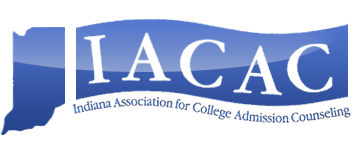 The Rising Professional Award Nomination FormHonors individuals that exemplify excellence in and dedication to serving the needs of students in the transition from high school to college.  Nominees must have less than 5 years of experience in admissions/guidance and be involved within IACAC. Individual Nomination_____________________________________________________________________________________Name (please print or type)_____________________________________________________________________________________Title_____________________________________________________________________________________InstitutionAddress/Summer Address if differentCity, State, Zip Phone/Summer Phone if DifferentEmail/Summer Email if DifferentHometown Newspaper NameCity								State_________________			_________________			___________________  (Nominator Name)			             (Email)					(Phone)THIS INFORMATION MUST BE COMPLETED FOR YOUR NOMINEE TO BE CONSIDERED! Nominees must have a maximum of five years in the profession.)  Is the Nominee an Affiliate Member _____ Yes	_____NoIf yes, since when:	 _____	(year)Directions: Please provide a DETAILED description of the nominee’s professional and personal qualifications, accomplishments and responsibilities.Please provide clear supporting evidence of the nominee’s effectiveness and contributions to IACAC, its members and the students they serve. All supporting documentation will be considered (i.e. examples of activities, program booklet, examples of personal/professional growth, participant/student comments, etc.)**This application and supporting documents must be submitted together on or before January 19, 2019.  Submit the application and supporting documents to: Nicole Martinez at Valparaiso University. nicole.martinez@valpo.edu Use the space below to provide a detailed description of the nominee’s professional and personal qualifications, accomplishments and responsibilities. Minimum 300 wordsPlease provide clear evidence of the individual effectiveness and contributions to IACAC, its members and the students they serve. Minimum 300 wordsWhat makes this individual unique and deserving of this award? Minimum 300 words 